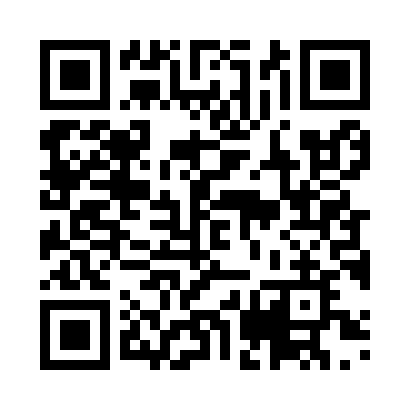 Prayer times for Hachinohe, JapanWed 1 May 2024 - Fri 31 May 2024High Latitude Method: NonePrayer Calculation Method: Muslim World LeagueAsar Calculation Method: ShafiPrayer times provided by https://www.salahtimes.comDateDayFajrSunriseDhuhrAsrMaghribIsha1Wed2:494:3311:313:226:308:082Thu2:474:3211:313:226:318:093Fri2:454:3111:313:236:328:114Sat2:434:2911:313:236:338:125Sun2:424:2811:313:236:348:146Mon2:404:2711:313:246:358:157Tue2:384:2611:313:246:368:178Wed2:374:2511:313:246:378:189Thu2:354:2411:313:246:388:2010Fri2:334:2311:303:256:398:2111Sat2:324:2211:303:256:408:2312Sun2:304:2111:303:256:418:2413Mon2:294:2011:303:256:428:2614Tue2:274:1911:303:266:438:2715Wed2:264:1811:303:266:448:2816Thu2:244:1711:303:266:458:3017Fri2:234:1611:303:276:468:3118Sat2:214:1511:313:276:478:3319Sun2:204:1411:313:276:488:3420Mon2:194:1311:313:276:488:3621Tue2:174:1211:313:286:498:3722Wed2:164:1211:313:286:508:3823Thu2:154:1111:313:286:518:4024Fri2:134:1011:313:286:528:4125Sat2:124:1011:313:296:538:4226Sun2:114:0911:313:296:548:4427Mon2:104:0811:313:296:558:4528Tue2:094:0811:313:306:558:4629Wed2:084:0711:323:306:568:4730Thu2:074:0711:323:306:578:4831Fri2:064:0611:323:306:588:50